Прайс-лист на экспедирование по Ленинградской области.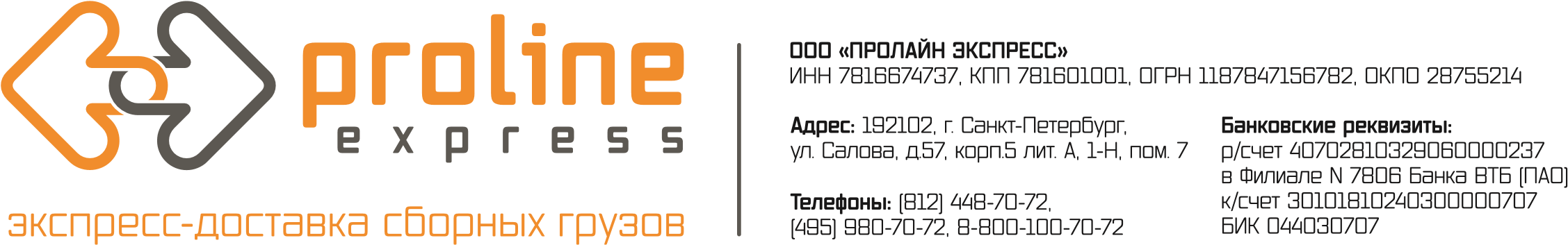 БУГРЫ100ВИЛЛОЗИ450ВСЕВОЛОЖСК550ГАТЧИНА1000ГОРБУНКИ550ГОРЕЛОВО300ЗЕЛЕНОГОРСК1200КИПЕНЬ780КОЛПИНО500КОЛТУШИ450КОММУНАР750КРАСНОЕ СЕЛО750ЛИСИЙ НОС400ЛОМОНОСОВ1250МАЛОЕ КАРЛИНО400МЕТАЛЛОСТРОЙ450НИЗИНО600НОВОЕ ДЕВЯТКИНО100НОВОЛИСИНО1050НОВОСАРАТОВКА200ОТРАДНОЕ650ПАВЛОВСК500ПАРГОЛОВО300ПЕТЕРГОФ900ПЕТРО-СЛАВЯНКА250ПУШКИН500РАЗБЕГАЕВО650РАЗМЕТЕЛЕВО300РОЩИНО2800РУССКО-ВЫСОЦКОЕ600СЕРТОЛОВО350СЕСТРОРЕЦК550СТРЕЛЬНА650ТОКСОВО500ТОСНО1400ШУШАРЫ200ЯМ-ИЖОРА600ЯНИНО-1200ЯНИНО-2250РЕПИНО1000